СОВЕТ ДЕПУТАТОВГОРОДСКОГО ОКРУГА ГОРОД ЕЛЕЦЛИПЕЦКОЙ ОБЛАСТИ РОССИЙСКОЙ ФЕДЕРАЦИИседьмого созыва9 сессияР Е Ш Е Н И ЕОт 22.09.2023                                                                                         №95Об установлении  границ территории для осуществления территориального общественного самоуправления в пределах границ многоквартирного жилого дома 
№ 1 по улице Клубная	Рассмотрев заявление инициативной группы граждан с предложением об установлении границ территории для осуществления территориального общественного самоуправления, учитывая заключение прокуратуры города Ельца, рекомендательное решение постоянной комиссии Совета депутатов городского округа город Елец, руководствуясь Федеральным законом 
от 06.10.2003 № 131-ФЗ «Об общих принципах организации местного самоуправления в Российской Федерации», Уставом городского округа город Елец, Положением «О территориальном общественном самоуправлении в городском округе город Елец», Совет депутатов городского округа город Елец	РЕШИЛ:	1. Установить границы территории для осуществления территориального общественного самоуправления в пределах границ многоквартирного жилого дома № 1 по улице Клубная, с учетом прилегающей территории к границам дома на расстоянии: от торца дома со стороны подъезда № 1 в сторону дома № 14 по улице Орджоникидзе – 12 метров; от торца дома со стороны подъезда № 9 в сторону дома № 15 по улице Орджоникидзе – 3,4 метра (схема границ – Приложение).	2. Настоящее решение вступает в силу со дня его официального опубликования в Елецкой городской общественно-политической газете «Красное знамя».Заместитель председателя                                                           Е.А. ПономареваПриложение                                                    к решению Совета депутатов   городского округа город Елец от 22.09.2023 №95Схема границ территории для осуществления территориального общественного самоуправления в  пределах границ многоквартирного жилого дома № 1 по улице Клубная, с учетом прилегающей территории 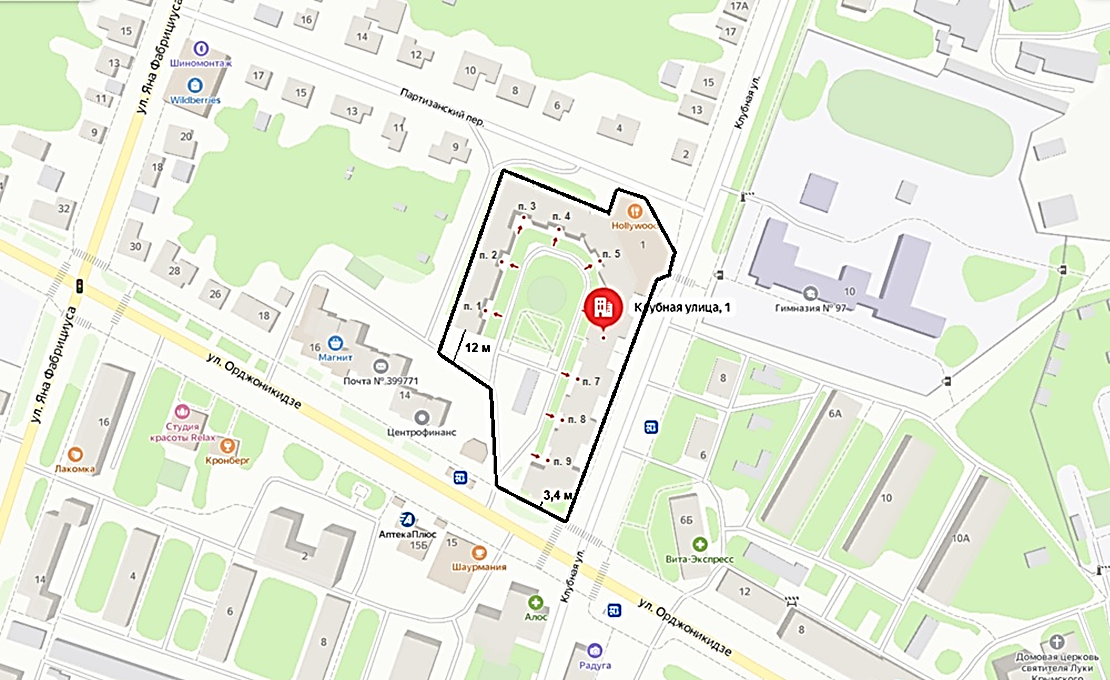 